Arbeitsbereich: Arbeitsplatz/Tätigkeiten: Stand: 27.03.2020Arbeitsbereich: Arbeitsplatz/Tätigkeiten: Stand: 27.03.2020Arbeitsbereich: Arbeitsplatz/Tätigkeiten: Stand: 27.03.2020Betriebsanweisungfür Maschinen 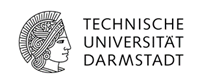 Anwendungsbereich  Anwendungsbereich  Anwendungsbereich  Anwendungsbereich  Anwendungsbereich  Anwendungsbereich  Anwendungsbereich  Anwendungsbereich  Arbeiten an einer Bandschleifmaschine und KantenschleifmaschineArbeiten an einer Bandschleifmaschine und KantenschleifmaschineArbeiten an einer Bandschleifmaschine und KantenschleifmaschineArbeiten an einer Bandschleifmaschine und KantenschleifmaschineArbeiten an einer Bandschleifmaschine und KantenschleifmaschineArbeiten an einer Bandschleifmaschine und KantenschleifmaschineArbeiten an einer Bandschleifmaschine und KantenschleifmaschineArbeiten an einer Bandschleifmaschine und KantenschleifmaschineGefahren für Mensch und UmweltGefahren für Mensch und UmweltGefahren für Mensch und UmweltGefahren für Mensch und UmweltGefahren für Mensch und UmweltGefahren für Mensch und UmweltGefahren für Mensch und UmweltGefahren für Mensch und Umwelt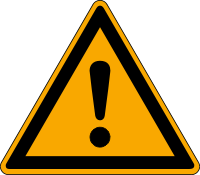 Unkontrolliert bewegte Teile, wie Maschinenteile, Werkzeuge und Werkstücke Gefahr durch abgetragenes MaterialSchnittverletzungen durch Scharfkantige Oberflächen Gefahr durch Schnittverletzungen durch SpänenGefahr durch Feinstaub und LärmGefahr der Augen durch Schleiffunken Einzugsgefahr von Haaren und Kleidungen Unkontrolliert bewegte Teile, wie Maschinenteile, Werkzeuge und Werkstücke Gefahr durch abgetragenes MaterialSchnittverletzungen durch Scharfkantige Oberflächen Gefahr durch Schnittverletzungen durch SpänenGefahr durch Feinstaub und LärmGefahr der Augen durch Schleiffunken Einzugsgefahr von Haaren und Kleidungen Unkontrolliert bewegte Teile, wie Maschinenteile, Werkzeuge und Werkstücke Gefahr durch abgetragenes MaterialSchnittverletzungen durch Scharfkantige Oberflächen Gefahr durch Schnittverletzungen durch SpänenGefahr durch Feinstaub und LärmGefahr der Augen durch Schleiffunken Einzugsgefahr von Haaren und Kleidungen Unkontrolliert bewegte Teile, wie Maschinenteile, Werkzeuge und Werkstücke Gefahr durch abgetragenes MaterialSchnittverletzungen durch Scharfkantige Oberflächen Gefahr durch Schnittverletzungen durch SpänenGefahr durch Feinstaub und LärmGefahr der Augen durch Schleiffunken Einzugsgefahr von Haaren und Kleidungen Unkontrolliert bewegte Teile, wie Maschinenteile, Werkzeuge und Werkstücke Gefahr durch abgetragenes MaterialSchnittverletzungen durch Scharfkantige Oberflächen Gefahr durch Schnittverletzungen durch SpänenGefahr durch Feinstaub und LärmGefahr der Augen durch Schleiffunken Einzugsgefahr von Haaren und Kleidungen Unkontrolliert bewegte Teile, wie Maschinenteile, Werkzeuge und Werkstücke Gefahr durch abgetragenes MaterialSchnittverletzungen durch Scharfkantige Oberflächen Gefahr durch Schnittverletzungen durch SpänenGefahr durch Feinstaub und LärmGefahr der Augen durch Schleiffunken Einzugsgefahr von Haaren und Kleidungen Schutzmaßnahmen und VerhaltensregelnSchutzmaßnahmen und VerhaltensregelnSchutzmaßnahmen und VerhaltensregelnSchutzmaßnahmen und VerhaltensregelnSchutzmaßnahmen und VerhaltensregelnSchutzmaßnahmen und VerhaltensregelnSchutzmaßnahmen und VerhaltensregelnSchutzmaßnahmen und Verhaltensregeln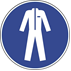 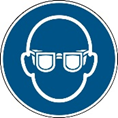 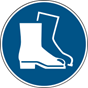 Maschine gemäß der Betriebsanleitung verwenden. Benutzung nur durch unterwiesenes Personal.Vor Arbeitsbeginn Arbeitsplatz auf augenscheinliche Mängel kontrollieren.Maschine nur bestimmungsgerecht verwenden.Persönliche Schutzausrüstung: Schutzbrille, Schutzschuhe und enganliegende Kleidung tragen sowie bei Bedarf Gehörschutz und Staubmaske tragen.Keine Schutzhandschuhe tragen.Tragen von Handschuhen während den Arbeiten an der Bandschleifmaschine / Kantenschleifmaschine ist untersagt.Zuführhilfen bei kleinen oder schmalen Werkstücken verwenden. auf sichere Werkstückzuführung achten. Kühlpausen für das Material einlegen. Achtung: erhöhte Nachlaufzeit von über 3 Minuten!Maschine gemäß der Betriebsanleitung verwenden. Benutzung nur durch unterwiesenes Personal.Vor Arbeitsbeginn Arbeitsplatz auf augenscheinliche Mängel kontrollieren.Maschine nur bestimmungsgerecht verwenden.Persönliche Schutzausrüstung: Schutzbrille, Schutzschuhe und enganliegende Kleidung tragen sowie bei Bedarf Gehörschutz und Staubmaske tragen.Keine Schutzhandschuhe tragen.Tragen von Handschuhen während den Arbeiten an der Bandschleifmaschine / Kantenschleifmaschine ist untersagt.Zuführhilfen bei kleinen oder schmalen Werkstücken verwenden. auf sichere Werkstückzuführung achten. Kühlpausen für das Material einlegen. Achtung: erhöhte Nachlaufzeit von über 3 Minuten!Maschine gemäß der Betriebsanleitung verwenden. Benutzung nur durch unterwiesenes Personal.Vor Arbeitsbeginn Arbeitsplatz auf augenscheinliche Mängel kontrollieren.Maschine nur bestimmungsgerecht verwenden.Persönliche Schutzausrüstung: Schutzbrille, Schutzschuhe und enganliegende Kleidung tragen sowie bei Bedarf Gehörschutz und Staubmaske tragen.Keine Schutzhandschuhe tragen.Tragen von Handschuhen während den Arbeiten an der Bandschleifmaschine / Kantenschleifmaschine ist untersagt.Zuführhilfen bei kleinen oder schmalen Werkstücken verwenden. auf sichere Werkstückzuführung achten. Kühlpausen für das Material einlegen. Achtung: erhöhte Nachlaufzeit von über 3 Minuten!Maschine gemäß der Betriebsanleitung verwenden. Benutzung nur durch unterwiesenes Personal.Vor Arbeitsbeginn Arbeitsplatz auf augenscheinliche Mängel kontrollieren.Maschine nur bestimmungsgerecht verwenden.Persönliche Schutzausrüstung: Schutzbrille, Schutzschuhe und enganliegende Kleidung tragen sowie bei Bedarf Gehörschutz und Staubmaske tragen.Keine Schutzhandschuhe tragen.Tragen von Handschuhen während den Arbeiten an der Bandschleifmaschine / Kantenschleifmaschine ist untersagt.Zuführhilfen bei kleinen oder schmalen Werkstücken verwenden. auf sichere Werkstückzuführung achten. Kühlpausen für das Material einlegen. Achtung: erhöhte Nachlaufzeit von über 3 Minuten!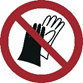                     Verhalten bei Störungen und im Gefahrenfall	Notruf: (0) 112                    Verhalten bei Störungen und im Gefahrenfall	Notruf: (0) 112                    Verhalten bei Störungen und im Gefahrenfall	Notruf: (0) 112                    Verhalten bei Störungen und im Gefahrenfall	Notruf: (0) 112                    Verhalten bei Störungen und im Gefahrenfall	Notruf: (0) 112                    Verhalten bei Störungen und im Gefahrenfall	Notruf: (0) 112                    Verhalten bei Störungen und im Gefahrenfall	Notruf: (0) 112                    Verhalten bei Störungen und im Gefahrenfall	Notruf: (0) 112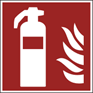 Bei Störungen oder Schäden an Maschinen oder Schutzausrüstungen. Maschine ausschalten und vor unbefugtem Wiederanschalten sichern.Nur Entstehungsbrand selbst löschen – sonst Umfeld informieren und Feuerwehr rufen!Bei Störungen oder Schäden an Maschinen oder Schutzausrüstungen. Maschine ausschalten und vor unbefugtem Wiederanschalten sichern.Nur Entstehungsbrand selbst löschen – sonst Umfeld informieren und Feuerwehr rufen!Bei Störungen oder Schäden an Maschinen oder Schutzausrüstungen. Maschine ausschalten und vor unbefugtem Wiederanschalten sichern.Nur Entstehungsbrand selbst löschen – sonst Umfeld informieren und Feuerwehr rufen!Bei Störungen oder Schäden an Maschinen oder Schutzausrüstungen. Maschine ausschalten und vor unbefugtem Wiederanschalten sichern.Nur Entstehungsbrand selbst löschen – sonst Umfeld informieren und Feuerwehr rufen!Bei Störungen oder Schäden an Maschinen oder Schutzausrüstungen. Maschine ausschalten und vor unbefugtem Wiederanschalten sichern.Nur Entstehungsbrand selbst löschen – sonst Umfeld informieren und Feuerwehr rufen!	Erste Hilfe	Notruf: (0) 112	Erste Hilfe	Notruf: (0) 112	Erste Hilfe	Notruf: (0) 112	Erste Hilfe	Notruf: (0) 112	Erste Hilfe	Notruf: (0) 112	Erste Hilfe	Notruf: (0) 112	Erste Hilfe	Notruf: (0) 112	Erste Hilfe	Notruf: (0) 112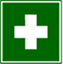 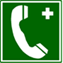 Bei allen Erste-Hilfe-Maßnahmen Selbstschutz beachten! Verletzten versorgen! Leichte Verletzungen in den Meldeblock eintragen und zentral archivieren!Bei schweren Verletzungen Notarzt rufen! Dokumentation des Unfalls!Ersthelfer hinzuziehen, Betreuer informieren, Arzt aufsuchen!Bei allen Erste-Hilfe-Maßnahmen Selbstschutz beachten! Verletzten versorgen! Leichte Verletzungen in den Meldeblock eintragen und zentral archivieren!Bei schweren Verletzungen Notarzt rufen! Dokumentation des Unfalls!Ersthelfer hinzuziehen, Betreuer informieren, Arzt aufsuchen!Bei allen Erste-Hilfe-Maßnahmen Selbstschutz beachten! Verletzten versorgen! Leichte Verletzungen in den Meldeblock eintragen und zentral archivieren!Bei schweren Verletzungen Notarzt rufen! Dokumentation des Unfalls!Ersthelfer hinzuziehen, Betreuer informieren, Arzt aufsuchen!Bei allen Erste-Hilfe-Maßnahmen Selbstschutz beachten! Verletzten versorgen! Leichte Verletzungen in den Meldeblock eintragen und zentral archivieren!Bei schweren Verletzungen Notarzt rufen! Dokumentation des Unfalls!Ersthelfer hinzuziehen, Betreuer informieren, Arzt aufsuchen!Bei allen Erste-Hilfe-Maßnahmen Selbstschutz beachten! Verletzten versorgen! Leichte Verletzungen in den Meldeblock eintragen und zentral archivieren!Bei schweren Verletzungen Notarzt rufen! Dokumentation des Unfalls!Ersthelfer hinzuziehen, Betreuer informieren, Arzt aufsuchen!InstandhaltungInstandhaltungInstandhaltungInstandhaltungInstandhaltungInstandhaltungInstandhaltungInstandhaltungDatum: Datum: Instandsetzung nur durch beauftragte und unterwiesene Personen.Bei Rüst- Einstellungs-, Wartungs- und Pflegearbeiten Maschine vom Netz trennen bzw. sichernUnterschrift:                   Instandsetzung nur durch beauftragte und unterwiesene Personen.Bei Rüst- Einstellungs-, Wartungs- und Pflegearbeiten Maschine vom Netz trennen bzw. sichernUnterschrift:                   Instandsetzung nur durch beauftragte und unterwiesene Personen.Bei Rüst- Einstellungs-, Wartungs- und Pflegearbeiten Maschine vom Netz trennen bzw. sichernUnterschrift:                   Instandsetzung nur durch beauftragte und unterwiesene Personen.Bei Rüst- Einstellungs-, Wartungs- und Pflegearbeiten Maschine vom Netz trennen bzw. sichernUnterschrift:                   Instandsetzung nur durch beauftragte und unterwiesene Personen.Bei Rüst- Einstellungs-, Wartungs- und Pflegearbeiten Maschine vom Netz trennen bzw. sichernUnterschrift:                   